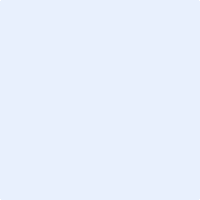 TOESTEMMINGSFORMULIERIk begrijp dat  mij wil vragen naar de ervaring met gesprekken in het ziekenhuis. Ik begrijp dat alleen  mijn naam en verhaal horen. Ik begrijp dat deze studie mijn dokter of verpleegkundige helpt. Ik heb genoeg tijd gehad om na te denken of ik mee wil doen met deze studie. Ik weet dat ik kan stoppen wanneer ik wil met deze studie Ik doe mee aan deze studie. Naam: ............................................................................................................. Handtekening: ............................................... Datum: ................................... z.o.z. Ondergetekende, verantwoordelijke onderzoeker, verklaart dat de hierboven genoemde persoon zowel schriftelijk als mondeling over het bovenvermelde onderzoek is geïnformeerd. Hij/zij verklaart tevens dat een voortijdige beëindiging van de deelname door bovengenoemde persoon, van geen enkele invloed zal zijn op de zorg die hem of haar toekomt. Naam:Functie: Onderzoeker(s) Handtekening: ............................................... Datum: ................................... 